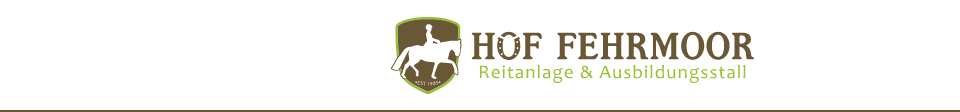 IntensivkursHier trainieren wir in Einzelstunden weiter an der Dressur und dem Springen. Es wird auch in kleinen Gruppen Mannschaftsreiten geübt. Wann (09.30 Uhr – 14.00 Uhr): 24.06. – 28.06.2024 bei MirjamWer: Kinder ab 8 JahreKosten: siehe Homepageinkl. Getränke, Mittagessen und Snacks. Bei der Anmeldung müssen 50,- € angezahlt werden. Was ihr braucht: Bringt bitte Reit- oder Fahrradhelm, lange Hose (Reithose), festes Schuhwerk mit kleinem Absatz und zum Voltigieren eine lange Sporthose (oder Leggins) mit. Anmeldung ist unbedingt erforderlich! Wenn ihr noch Fragen habt, meldet euch bei uns. Telefon: 0173/8969159Den Anmeldebogen gebt bitte bei Mirjam oder Daniela ab oder sendet ihn uns zu: Hof Fehrmoor
Fehrmoorweg 112a
27578 Bremenhaven oder per E-Mail an m.dietze@hof-fehrmoor.de/d.goiny@hof-fehrmoor.deDie Anzahlung und der Restbetrag (spätestens 5 Werktage vor Beginn des Reitcamps) sind auf folgendes Konto unter Angabe des Teilnehmernamen und dem Datum des Camps zu überweisen: Bankverbindung IBAN: DE67292657473001081000Wir freuen uns auf euch 